GATO PERDIDO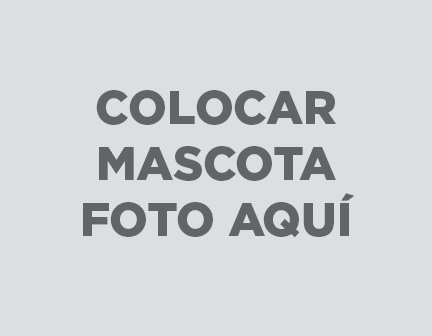 suemailaqui@suemailaqui.com555-555-5555Color: El color de la mascota aquí                              Raza: Raza de mascota aquíUna descripción muy breve de la mascota aquí para incluir la fecha en que se encontró y las calles transversales más cercanas. Podría considerar incluir el género, el comportamiento y cualquier rasgo de personalidad de la mascota.GATO PERDIDOyouremailhere@youremail.com555.555.5555GATO PERDIDOyouremailhere@youremail.com555.555.5555GATO PERDIDOyouremailhere@youremail.com555.555.5555GATO PERDIDOyouremailhere@youremail.com555.555.5555GATO PERDIDOyouremailhere@youremail.com555.555.5555GATO PERDIDOyouremailhere@youremail.com555.555.5555GATO PERDIDOyouremailhere@youremail.com555.555.5555GATO PERDIDOyouremailhere@youremail.com555.555.5555